Зарегистрировано в Минюсте России 25 февраля 2013 г. N 27310МИНИСТЕРСТВО ЗДРАВООХРАНЕНИЯ РОССИЙСКОЙ ФЕДЕРАЦИИПРИКАЗот 24 декабря 2012 г. N 1460нОБ УТВЕРЖДЕНИИ СТАНДАРТАПЕРВИЧНОЙ МЕДИКО-САНИТАРНОЙ ПОМОЩИ ПРИ СИСТЕМНОМ СКЛЕРОЗЕВ соответствии со статьей 37 Федерального закона от 21 ноября 2011 г. N 323-ФЗ "Об основах охраны здоровья граждан в Российской Федерации" (Собрание законодательства Российской Федерации, 2011, N 48, ст. 6724; 2012, N 26, ст. 3442, 3446) приказываю:Утвердить стандарт первичной медико-санитарной помощи при системном склерозе согласно приложению.МинистрВ.И.СКВОРЦОВАПриложениек приказу Министерства здравоохраненияРоссийской Федерацииот 24 декабря 2012 г. N 1460нСТАНДАРТПЕРВИЧНОЙ МЕДИКО-САНИТАРНОЙ ПОМОЩИ ПРИ СИСТЕМНОМ СКЛЕРОЗЕКатегория возрастная: взрослые, детиПол: любойФаза: любаяСтадия: любаяОсложнения: вне зависимости от осложненийВид медицинской помощи: первичная медико-санитарная помощьУсловия оказания медицинской помощи: амбулаторноФорма оказания медицинской помощи: плановаяСредние сроки лечения (количество дней): 183    Код по МКБ X <*>         M34  Системный склероз    Нозологические единицы   M35  Другие системные поражения соединительной                                  ткани1. Медицинские мероприятия для диагностики заболевания, состояния--------------------------------<1> Вероятность предоставления медицинских услуг или назначения лекарственных препаратов для медицинского применения (медицинских изделий), включенных в стандарт медицинской помощи, которая может принимать значения от 0 до 1, где 1 означает, что данное мероприятие проводится 100% пациентов, соответствующих данной модели, а цифры менее 1 - указанному в стандарте медицинской помощи проценту пациентов, имеющих соответствующие медицинские показания.2. Медицинские услуги для лечения заболевания, состояния и контроля за лечением3. Перечень лекарственных препаратов для медицинского применения, зарегистрированных на территории Российской Федерации, с указанием средних суточных и курсовых доз--------------------------------<*> Международная статистическая классификация болезней и проблем, связанных со здоровьем, X пересмотра.<**> Международное непатентованное или химическое наименование лекарственного препарата, а в случаях их отсутствия - торговое наименование лекарственного препарата.<***> Средняя суточная доза.<****> Средняя курсовая доза.Примечания:1. Лекарственные препараты для медицинского применения, зарегистрированные на территории Российской Федерации, назначаются в соответствии с инструкцией по применению лекарственного препарата для медицинского применения и фармакотерапевтической группой по анатомо-терапевтическо-химической классификации, рекомендованной Всемирной организацией здравоохранения, а также с учетом способа введения и применения лекарственного препарата. При назначении лекарственных препаратов для медицинского применения детям доза определяется с учетом массы тела, возраста в соответствии с инструкцией по применению лекарственного препарата для медицинского применения.2. Назначение и применение лекарственных препаратов для медицинского применения, медицинских изделий и специализированных продуктов лечебного питания, не входящих в стандарт медицинской помощи, допускаются в случае наличия медицинских показаний (индивидуальной непереносимости, по жизненным показаниям) по решению врачебной комиссии (часть 5 статьи 37 Федерального закона от 21 ноября 2011 г. N 323-ФЗ "Об основах охраны здоровья граждан в Российской Федерации" (Собрание законодательства Российской Федерации, 2011, N 48, ст. 6724; 2012, N 26, ст. 3442, 3446)).3. Граждане, имеющие в соответствии с Федеральным законом от 17.07.1999 N 178-ФЗ "О государственной социальной помощи" (Собрание законодательства Российской Федерации, 1999, N 29, ст. 3699; 2004, N 35, ст. 3607; 2006, N 48, ст. 4945; 2007, N 43, ст. 5084; 2008, N 9, ст. 817; 2008, N 29, ст. 3410; N 52, ст. 6224; 2009, N 18, ст. 2152; N 30, ст. 3739; N 52, ст. 6417; 2010, N 50, ст. 6603; 2011, N 27, ст. 3880; 2012, N 31, ст. 4322) право на получение государственной социальной помощи в виде набора социальных услуг, при оказании медицинской помощи в амбулаторных условиях обеспечиваются лекарственными препаратами для медицинского применения, включенными в Перечень лекарственных препаратов, в том числе перечень лекарственных препаратов, назначаемых по решению врачебной комиссии лечебно-профилактических учреждений, обеспечение которыми осуществляется в соответствии со стандартами медицинской помощи по рецептам врача (фельдшера) при оказании государственной социальной помощи в виде набора социальных услуг, утвержденный приказом Министерства здравоохранения и социального развития Российской Федерации от 18.09.2006 N 665 (зарегистрирован Министерством юстиции Российской Федерации 27.09.2006, регистрационный N 8322), с изменениями, внесенными приказами Министерства здравоохранения и социального развития Российской Федерации от 19.10.2007 N 651 (зарегистрирован Министерством юстиции Российской Федерации 19.10.2007, регистрационный N 10367), от 27.08.2008 N 451н (зарегистрирован Министерством юстиции Российской Федерации 10.09.2008, регистрационный N 12254), от 01.12.2008 N 690н (зарегистрирован Министерством юстиции Российской Федерации 22.12.2008, регистрационный N 12917), от 23.12.2008 N 760н (зарегистрирован Министерством юстиции Российской Федерации 28.01.2009, регистрационный N 13195) и от 10.11.2011 N 1340н (зарегистрирован Министерством юстиции Российской Федерации 23.11.2011, регистрационный N 22368).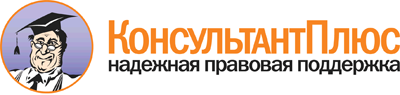  Приказ Минздрава России от 24.12.2012 N 1460н
"Об утверждении стандарта первичной медико-санитарной помощи при системном склерозе"
(Зарегистрировано в Минюсте России 25.02.2013 N 27310) Документ предоставлен КонсультантПлюс

www.consultant.ru 

Дата сохранения: 21.07.2017 
 Прием (осмотр, консультация) врача-специалиста              Прием (осмотр, консультация) врача-специалиста              Прием (осмотр, консультация) врача-специалиста                  Код    медицинской  услуги    Наименование медицинской            услуги               Усредненный      показатель частоты  предоставления <1>Усредненный  показатель  кратности   применения B01.001.001Прием (осмотр,             консультация) врача-       акушера-гинеколога         первичный                          0,1              1      B01.008.001Прием (осмотр,             консультация) врача-       дерматовенеролога первичный        0,3              1      B01.013.001Прием (осмотр,             консультация) врача-       диетолога                          0,2              1      B01.015.003Прием (осмотр,             консультация) врача -      детского кардиолога        первичный                          0,05             1      B01.020.001Прием (осмотр,             консультация) врача по     лечебной физкультуре                1               1      B01.023.001Прием (осмотр,             консультация) врача-       невролога первичный                0,1              1      B01.028.001Прием (осмотр,             консультация) врача-       оториноларинголога         первичный                          0,1              1      B01.029.001Прием (осмотр,             консультация) врача-       офтальмолога первичный              1               1      B01.031.001Прием (осмотр,             консультация) врача-       педиатра первичный                  1               1      B01.040.001Прием (осмотр,             консультация) врача-       ревматолога первичный               1               1      B01.050.001Прием (осмотр,             консультация) врача-       травматолога-ортопеда      первичный                           1               1      B01.053.001Прием (осмотр,             консультация) врача-урологапервичный                          0,1              1      B01.055.001Прием (осмотр,             консультация) врача-       фтизиатра первичный                0,1              1      B01.058.003Прием (осмотр,             консультация) врача -      детского эндокринолога     первичный                          0,05             1      B01.064.001Прием (осмотр,             консультация) врача-       стоматолога первичный              0,1              1      B01.026.001Прием (осмотр,             консультация) врача общей  практики (семейного врача) первичный                           1               1      B01.058.001Прием (осмотр,             консультация) врача-       эндокринолога первичный            0,1              1      B01.064.003Прием (осмотр,             консультация) врача-       стоматолога детского       первичный                          0,1              1      Лабораторные методы исследования                                         Лабораторные методы исследования                                         Лабораторные методы исследования                                         Лабораторные методы исследования                                             Код    медицинской  услуги    Наименование медицинской            услуги               Усредненный      показатель частоты    предоставления   Усредненный  показатель  кратности   применения A09.05.009 Определение концентрации C-реактивного белка в        сыворотке крови                     1               1      A09.05.011 Исследование уровня        альбумина в крови                   1               1      A09.20.005 Определение белка в        суточной моче                       1               1      A12.06.010 Исследование антител к     антигенам ядра клетки и ДНК         1               1      A12.06.019 Исследование ревматоидных  факторов в крови                    1               1      A12.26.002 Очаговая проба с           туберкулином                       0,5              1      B03.005.006Коагулограмма              (ориентировочное           исследование системы       гемостаза)                         0,5              1      B03.016.002Общий (клинический) анализ крови                               1               1      B03.016.004Анализ крови биохимический общетерапевтический                 1               1      B03.016.006Анализ мочи общий                   1               1      Инструментальные методы исследования                                     Инструментальные методы исследования                                     Инструментальные методы исследования                                     Инструментальные методы исследования                                         Код    медицинской  услуги    Наименование медицинской            услуги               Усредненный      показатель частоты    предоставления   Усредненный  показатель  кратности   применения A03.16.001 Эзофагогастродуоденоскопия         0,7              1      A04.10.002 Эхокардиография                    0,1              1      A04.16.001 Ультразвуковое исследованиеорганов брюшной полости    (комплексное)                       1               1      A05.10.006 Регистрация                электрокардиограммы                 1               1      A06.09.007 Рентгенография легких               1               1      A12.09.001 Исследование               неспровоцированных         дыхательных объемов и      потоков                            0,1              1      Прием (осмотр, консультация) и наблюдение врача-специалиста              Прием (осмотр, консультация) и наблюдение врача-специалиста              Прием (осмотр, консультация) и наблюдение врача-специалиста              Прием (осмотр, консультация) и наблюдение врача-специалиста                  Код     медицинской    услуги     Наименование медицинской              услуги              Усредненный      показатель       частоты      предоставления  Усредненный  показатель    кратности   применения  B01.001.002 Прием (осмотр, консультация) врача-акушера-гинеколога     повторный                          0,1             1      B01.008.002 Прием (осмотр, консультация) врача-дерматовенеролога      повторный                          0,5             1      B01.013.002 Прием (осмотр, консультация) врача-диетолога повторный          0,1             1      B01.020.001 Прием (осмотр, консультация) врача по лечебной физкультуре       1              2      B01.023.002 Прием (осмотр, консультация) врача-невролога повторный          0,1             2      B01.028.002 Прием (осмотр, консультация) врача-оториноларинголога     повторный                          0,05            1      B01.029.002 Прием (осмотр, консультация) врача-офтальмолога повторный       0,05            2      B01.031.002 Прием (осмотр, консультация) врача-педиатра повторный           0,1             6      B01.040.002 Прием (осмотр, консультация) врача-ревматолога повторный         1              6      B01.050.002 Прием (осмотр, консультация) врача-травматолога-ортопеда  повторный                          0,1             1      B01.053.002 Прием (осмотр, консультация) врача-уролога повторный            0,1             1      B01.055.002 Прием (осмотр, консультация) врача-фтизиатра повторный          0,1             1      B01.058.002 Прием (осмотр, консультация) врача-эндокринолога повторный      0,05            1      B01.058.004 Прием (осмотр, консультация) врача - детского             эндокринолога повторный            0,1             1      B01.064.004 Прием (осмотр, консультация) врача-стоматолога детского   повторный                          0,1             1      Лабораторные методы исследования                                         Лабораторные методы исследования                                         Лабораторные методы исследования                                         Лабораторные методы исследования                                             Код     медицинской    услуги     Наименование медицинской              услуги              Усредненный      показатель       частоты      предоставления  Усредненный  показатель    кратности   применения  A09.05.009  Определение концентрации C-  реактивного белка в сывороткекрови                               1              2      A09.05.011  Исследование уровня альбуминав крови                             1              6      A09.20.005  Определение белка в суточной моче                                1              1      A12.06.010  Исследование антител к       антигенам ядра клетки и ДНК         1              1      A12.06.019  Исследование ревматоидных    факторов в крови                    1              1      B03.005.006 Коагулограмма                (ориентировочное исследованиесистемы гемостаза)                 0,3             4      B03.016.002 Общий (клинический) анализ   крови                               1              6      B03.016.002 Общий (клинический) анализ   крови                              0,1            12      B03.016.004 Анализ крови биохимический   общетерапевтический                 1              6      B03.016.006 Анализ мочи общий                   1              3      Инструментальные методы исследования                                     Инструментальные методы исследования                                     Инструментальные методы исследования                                     Инструментальные методы исследования                                         Код     медицинской    услуги     Наименование медицинской              услуги              Усредненный      показатель       частоты      предоставления  Усредненный  показатель    кратности   применения  A03.16.001  Эзофагогастродуоденоскопия          1              1      A04.10.002  Эхокардиография                    0,5             1      A04.16.001  Ультразвуковое исследование  органов брюшной полости      (комплексное)                       1              1      A05.10.006  Регистрация                  электрокардиограммы                 1              2      A06.09.007  Рентгенография легких               1              1      A12.12.004  Суточное мониторирование     артериального давления             0,2             1      Немедикаментозные методы профилактики, лечения и медицинской             реабилитации                                                             Немедикаментозные методы профилактики, лечения и медицинской             реабилитации                                                             Немедикаментозные методы профилактики, лечения и медицинской             реабилитации                                                             Немедикаментозные методы профилактики, лечения и медицинской             реабилитации                                                                 Код     медицинской    услуги     Наименование медицинской              услуги              Усредненный      показатель       частоты      предоставления  Усредненный  показатель    кратности   применения  A19.04.001  Лечебная физкультура при     заболеваниях и травмах       суставов                            1             24      A19.30.003  Лечебная гимнастика при      заболеваниях опорно-         двигательного аппарата у     детей                              0,1            24      A19.30.007  Лечебная физкультура с       использованием тренажера            1             24       Код       Анатомо-        терапевтическо-        химическая        классификация      Наименование   лекарственного  препарата <**> Усредненный    показатель     частоты    предоставления Единицы измерения  ССД   <***>  СКД   <****>A02BCИнгибиторы          протонового насоса  1             Омепразол       мг       40      1120    Рабепразол      мг       20      420     Эзомепразол     мг       40      840     A02BXДругие препараты длялечения язвенной    болезни желудка и   двенадцатиперстной  кишки и             гастроэзофагальной  рефлюксной болезни  0,1           Висмута трикалиядицитрат        мг       360     10080   A07FAПротиводиарейные    микроорганизмы      0,2           Бифидобактерии  бифидум         оза   д  15       210    A12AXПрепараты кальция в комбинации с другимисредствами          1             Кальция карбонат+               Колекальциферол мг       1000 (покальцию)28000   (по     кальцию)A12CXДругие минеральные  вещества            0,5           Калия и магния  аспарагинат     мг       700 +   700     7000 +  7000    B01AAАнтагонисты витаминаK                   0,5           Варфарин        мг       5       140     B01ACАнтиагреганты       0,3           Клопидогрел     мг       75      13500   B03BBФолиевая кислота и  ее производные      0,5           Фолиевая кислотамг       5       780     C01BDАнтиаритмические    препараты, класс III0,1           Амиодарон       мг       200     36000   C01DAОрганические нитраты0,1           Изосорбида      динитрат        мг       20      3660    C02KXДругие              антигипертензивные  средства            0,2           Силденафил      мг       50      9000    C03AAТиазиды             0,1           Гидрохлоротиазидмг       25      700     C03CAСульфонамиды        0,1           Фуросемид       мг       200     2000    C03DAАнтагонисты         альдостерона        0,1           Спиронолактон   мг       50      1400    C04ADПроизводные пурина  0,7           Пентоксифиллин  мг       800     144000  C07AAНеселективные бета- адреноблокаторы     0,2           Соталол         мг       80      14600   C07ABСелективные бета-   адреноблокаторы     1             Атенолол        мг       100     2800    Бисопролол      мг       5       900     Метопролол      мг       100     2800    C08CAПроизводные         дигидропиридина     0,4           Амлодипин       мг       10      280     Нифедипин       мг       40      1120    C08DAПроизводные         фенилалкиламина     0,2           Верапамил       мг       120     21600   C08DBПроизводные         бензотиазепина      0,2           C09AAИнгибиторы АПФ      Дилтиазем       0,7           мг       90      16200   Каптоприл       мг       100     2800    Эналаприл       мг       20      560     C09CAАнтагонисты         ангиотензина II     0,2           Лозартан        мг       50      9000    H01CBГормоны, замедляющиерост                0,1           Октреотид       мг       50      9000    H02ABГлюкокортикоиды     0,5           Метилпреднизолонмг       12      2160    Преднизолон     мг       15      2700    H05BAПрепараты           кальцитонина        0,2           Кальцитонин     МЕ       200     2800    J01EEКомбинированные     препараты           сульфаниламидов и   триметоприма,       включая производные 0,05          Ко-тримоксазол  мг       960     13440   J01XDПроизводные         имидазола           0,1           Метронидазол    мг       500     3500    J02ACПроизводные триазола0,2           Флуконазол      мг       400     4000    J04ACГидразиды           0,05          Изониазид       мг       500     14000   L01AAАналоги азотистого  иприта              0,1           Хлорамбуцил     мг       4       112     L01BAАналоги фолиевой    кислоты             0,2           Метотрексат     мг       20      520     L03AAКолониестимулирующиефакторы             0,02          Филграстим      мкг      300     1500    L04AAСелективные         иммунодепрессанты   0,3           Микофенолата    мофетил         мг       2000    360000  L04AXДругие              иммунодепрессанты   0,2           Азатиоприн      мг       150     4200    M01CCПеницилламин и      подобные препараты  0,05          Пеницилламин    мг       250     45000   M05BAБифосфонаты         1             Алендроновая    кислота         мг       10      280     Золедроновая    кислота         мг       5       5       Ибандроновая    кислота         мг       3       3       N02AXАнальгетики со      смешанным механизмомдействия            0,2           Трамадол        мг       200     18000   N02BEАнилиды             0,1           Парацетамол     мг       500     3000    N05BAПроизводные         бензодиазепина      0,05          Диазепам        мг        10     60      R05CBМуколитические      препараты           0,3           Ацетилцистеин   мг       1200    216000  S01ADПротивовирусные     препараты           0,05          Ацикловир       мг       1000    14000   